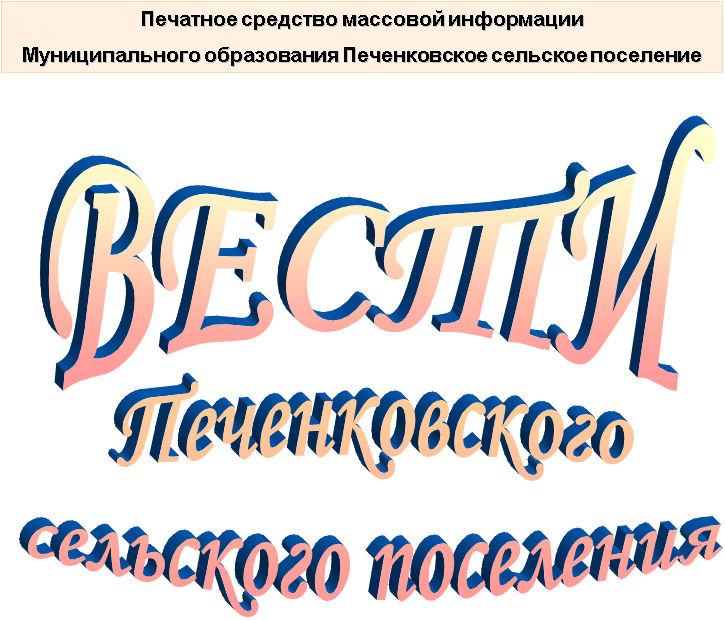 28 февраля 2023 года в 15:00, в здании Администрации Печенковского сельского поселения  прошли публичные слушания по проекту решения Совета депутатов Печенковского сельского поселения «О внесении  изменений в Устав муниципального образования Печенковское сельское поселение».Принято решение:  1. Одобрить проект решения «О внесении изменений в Устав муниципального образования Печенковское сельское поселение» опубликованный в печатном средстве массовой информации муниципального образования Печенковское сельское поселение «Вести Печенковского сельского поселения» от  20 января 2023  №01(150). Протокол публичных  слушаний  № 10 от 28.февраля 2023.  2. Рекомендовать Совету депутатов  Печенковского сельского поселения  принять изменения  в Устав муниципального образования  Печенковское сельское поселение.    Глава муниципального образования    Печенковское сельское поселение                                                            Р.Н.СвистоПечатное средство массовой информации «Вести Печенковского сельского поселения» №03(152) 28 февраля 2023 года.Тираж 10 экз. Распространяется бесплатноУчредители:Совет депутатов Печенковского сельского поселения, Администрация Печенковского сельского поселенияНаш адрес:216286 Смоленская область Велижский район   д. ПеченкиТелефон- 8(48132)2-53-47; Факс- 8(48132)2-53-47E-mail: pechenki@rambler.ruНомер подготовили: Свисто Р.Н., Захарова А.Н.Номер подготовили: Свисто Р.Н., Захарова А.Н.Номер подготовили: Свисто Р.Н., Захарова А.Н.